                        МКУК г-к Кисловодска «ЦБС»                  18 +                               Библиотека-филиал № 5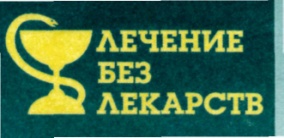 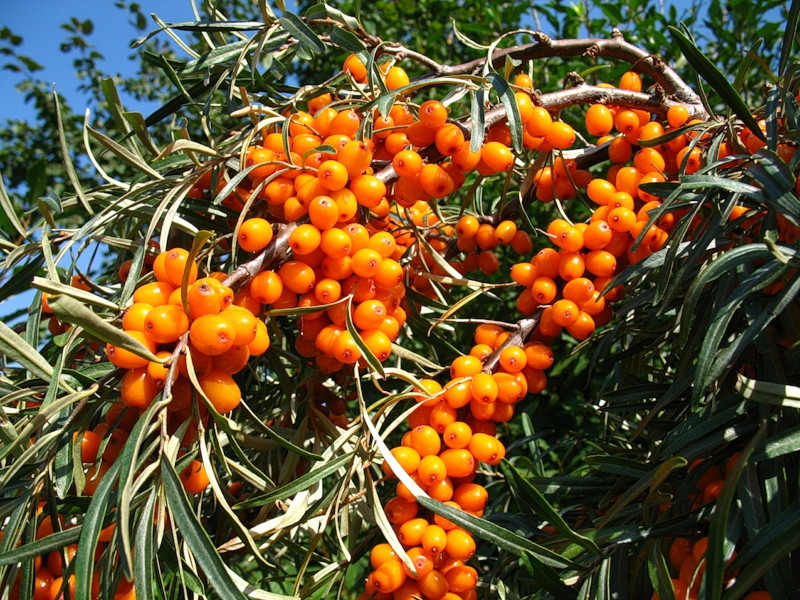 Кисловодск, 2016 г.Облепиха – ценнейший продукт. Достаточно съедать 100 г в сутки, чтобы обеспечить себя всеми необходимыми веществами.Облепиха обладает уникальным набором витаминов и полезных веществ, жизненно необходимых человеку. В лечебных свойствах этого растения уверены и народные целители, и врачи.     	Это неприхотливое растение сумело сконцентрировать в своих плодах и листьях рекордное количество витаминов: С, B1, B2, B6, E, P и провитамина А – каротина. По содержанию и уникальному соотношению этих витаминов, количеству макро- и микроэлементов, богатству другими необходимыми веществами облепиха признана одной из самых полезных для здоровья человека. В 2-х — 3-х столовых ложках сока, ягод, варенья  содержится дневная норма большинства необходимых для здоровья организма веществ. О том, насколько важен витамин С для иммунитета человека, знают почти все. Известен многим и список растений с высоким содержанием этого витамина.  Во всех фруктах и ягодах содержание этого витамина при длительном хранении, заморозке или термической обработке теряется. Но, только не в плодах облепихи. Замороженные ягоды облепихи сохраняют первоначальное содержание витамина С полгода, в вареньях – еще дольше. Витамин P чрезвычайно эффективен в укреплении капилляров и стенок сосудов. Для людей, страдающих сердечно - сосудистыми заболеваниями, облепиха в ежедневном рационе жизненно необходима. 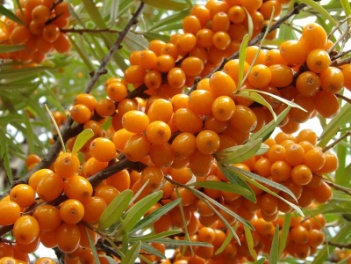 Как народная, так и традиционная медицина особо ценит облепиховое масло – ценнейший поливитаминный препарат, который применяется для лечения воспалительных, термических, лучевых и других повреждений кожи и слизистых оболочек. В качестве обезболивающего и противоцинготного средства облепиховое масло принимается внутрь. По чайной ложке дважды в день рекомендуется принимать масло из облепихи тем, кто болеет хронической формой язвы желудка и двенадцатиперстной кишки. Несколько капелек масла в нос – и человек с обострением хронического ринита моментально почувствует облегчение. Окажут помощь  капли и  при храпе. Облепиховое масло поможет снять боль в ухе. Чайная ложка масла, добавленная в стакан теплой воды, поможет снять воспаление горла при ангине. Активно используется это масло и в лечении гинекологических заболеваний. Улучшения происходят при лечении облепиховым маслом воспалений глаз и ухудшения зрения. 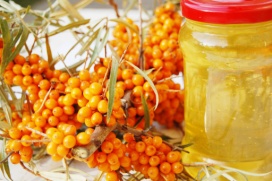 Ягоды облепихи также обладают большой ценностью. Варенья, джемы из этих ягод и вкусны, и чрезвычайно эффективны в качестве средства для повышения уровня иммунитета. Отвар из ягод облепихи поможет вылечить кашель. При запоре этот отвар окажет мягкое слабительное воздействие. Диетологи подтвердили способность ягод облепихи решать проблему с лишним весом. Секрет скрывается в наличии Омега-7 жирных кислот. Они обладают способностью приводить в норму обмен веществ.   Ополаскивания волос отварами из ягод облепихи весьма эффективны при облысении. Они рекомендованы и тем, кто желает надолго сохранить роскошную шевелюру.  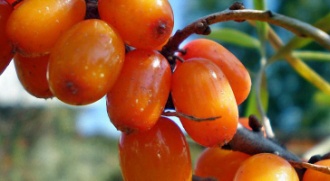 О лечебных свойствах листьев облепихи известно очень давно. Популярный препарат Гипомарин, помогающий справиться с ОРВИ и гриппом, изготавливают именно на основе листьев. Кроме витамина С, листья растения богаты и другими полезными веществами. Серотонин – необходим для свертывания крови, регулирует тонус сосудов и приводит в норму перистальтику кишечника. Танин – чрезвычайно важен для способности останавливать кровотечение. Это вещество необходимо при лечении диареи. Отвар из листьев облепихи эффективен в лечении воспалений слизистой рта, суставов. Его можно принимать внутрь или умываться для улучшения состояния кожи.Облепиха – противопоказания В ягоде много каротина, который может  вызвать аллергическую реакцию при серьезных нарушениях иммунитета.Облепиху следует осторожно применять людям с заболеваниями печени, панкреатите (воспалении поджелудочной железы) и холецистите (воспалении желчного пузыря),  при воспалении двенадцатиперстной кишки. Нельзя принимать облепиху в свежем виде или свежевыжатый сок из ягод тем, кто страдает мочекаменной болезнью, при повышенной кислотности желудочного сока, при гипотонии. С осторожностью применяют облепиховое масло при склонности к диарее. Особенно осторожно и постепенно следует вводить облепиху в рацион ребенка. 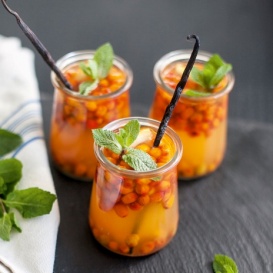 Во всех других случаях облепиха станет незаменимым лекарственным средством. Главное, помнить, что все хорошо в меру и лечебное действие даже самый полезный продукт будет оказывать лишь при умелом применении.Рецепты народной медициныГрязевая повязка для лечения кожных язвПотребуется лечебная грязь любого типа и облепиховое масло, в равных объёмах. Размять в ступке грязь, добавить облепиховое масло, и перемешать до однородной массы. Поместить в водяную баню и прогреть смесь до 30-40 градусов. Наносить ложкой на место поражения кожи. Обернуть марлевой повязкой и держать 10-15 минут. Затем снять и промыть кипячёной водой. Накладывать повязку 2 раза в день в течение недели. 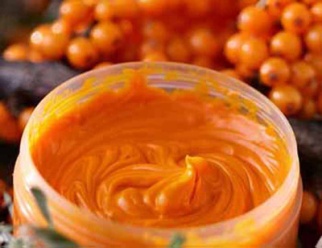 Отвар для повышения иммунитетаВзять 200 г плодов шиповника, 100 г цветов календулы, 200 г ягод облепихи и залить  3 литрами горячей воды, укутать и дать постоять 12 часов. Отвар применять по 1 стакану в день до или после еды. Использовать данный отвар во время авитаминозов, для повышения иммунитета, или после получения травм, которые сопровождались большой потерей крови.  Лечение конъюнктивита глазВ глаз закапывать по 1–2 капли стерилизованного сока облепихи 2 раза в день. Чтобы не было сильного жжения, предварительно следует закапать в глаз 1 каплю аптечного глицерина. Ягоды и сок облепихи при простудеВзять 100 г ягод облепихи, минеральную воду или молоко. Из ягод выжать сок. Минеральная вода должна быть негазированная, или можно газированную открыть и поставить на полчаса в теплое место, чтобы газ вышел. Затем смешать 0,5 стакана минеральной воды и 2 ст. л. сока облепихи. Если питье делать с молоком, то нужно подогреть 0,5 стакана молока и добавить 1–2 ст. л. свежеприготовленного облепихового сока. Пить по 0,5 стакана в день за 10 минут до еды.Лечение ангины, ларингитаВзять 1 стакан отрубей, горсть сушеных ягод облепихи, залить кипятком, варить на слабом огне 1–2 часа. Отвар процедить, остудить до комнатной температуры и принимать утром и вечером. Отвар каждый раз должен быть свежим. Его нельзя хранить даже в термосе.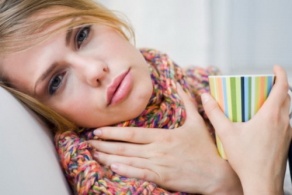 Ягоды облепихи  при болях в суставахСвежие ягоды облепихи распарить до кашицеобразного состояния, выложить горячую массу на чистую ткань и приложить к больному месту.Заготовка и хранение облепихи 	Полезные свойства в ягодах облепихи сохраняются и при заморозке, и при термической обработке.  Ягоды не содержат ферменты, разрушающие витамин С, поэтому свежая облепиха имеет долгий срок хранения особенно на ветке. Существует несколько способов сохранения плодов: Срезанные вместе с ягодами ветки можно поместить во фруктовый ящик. При t 0 +3 °С облепиха сохранит свои свойства в течение нескольких недель. Вымытые и перебранные от плодоножек и листиков плоды засыпать равным количеством сахара и не раздавливая ягоды поставить в холодильник. Такой способ хранения хорош тем, что ягоды остаются свежими всю зиму. Облепиху можно высушить в духовом шкафе при t 42-45°С, предварительно завялив несколько суток на столе. Сушеные ягоды уложить в подготовленную тару, которой могут послужить ящички из дерева или картона, предварительно застелив дно и бока плотными листами бумаги. Следует время от времени проверять их содержимое, чтобы убедиться, что плоды не подвергаются порче. Идеальным вариантом будет хранение сушеных ягод в стеклянной таре под крышкой. Ссыпанные в банку с холодной водой ягоды также сохранят свои ценные качества до самой весны. Допустима и заморозка облепихи, вымытые и подготовленные ягоды должны быть сухими. Важно помещать их в пакеты небольшими количествами – один пакет на одну разморозку. 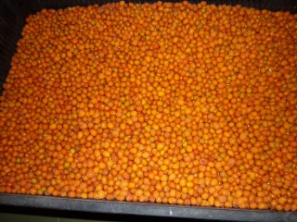 Из свежих плодов облепихи можно приготовить пюре, желе, повидло, сварить варенье. Приготовленные таким способом заготовки могут храниться долгое время при условии соблюдения правил стерилизации посуды и температурного режима – не выше 15 градусов.  Листья облепихи собирают в период цветения. В это время в них накапливается основной запас полезных микроэлементов. Сушка листьев происходит в несколько этапов. На первом – собранный материал сортируют, удаляя листочки, имеющие даже мелкие дефекты. Затем следует нарезать их как можно мельче, но не до состояния крошки. Сушить листья облепихи необходимо в абсолютно сухом, но хорошо проветриваемом помещении без доступа солнечных лучей.  Облепиха в кулинарииСырое вареньеОблепиха ягоды — 1 кг, сахар — 1,300 гПромытые и подсушенные  ягоды перемешать с равным количеством (по весу) сахара и уложить в простери-лизованные банки на 3/4 объёма. Сверху ягод  до самого края банки насыпать оставшийся сахар, закрыть крышкой и поставить на холод. Такая заготовка будет храниться в холодильнике больше года. Постепенно весь сахар растворится, а варенье сбережет все целебные свойства.  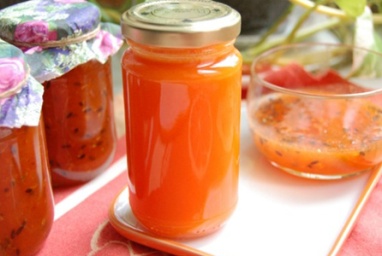 Протёртая облепихаОблепиха ягоды — 1 кг, сахар — 1,0-1,5 кгСпелые промытые и высушенные ягоды перемешать с сахаром и растереть деревянным пестиком. Полученную массу уложить в подготовленные банки, накрыть сверху бумагой, а поверх бумаги прижать крышками. Хранить в холодильнике. 	Облепиху можно протереть и с другими компонентами — например, с яблоками или с боярышником. Тогда после отваривания яблок (бланшировки ягод боярышника) их перетирают и смешивают с перетёртыми ягодами облепихи. Такие заготовки необходимо пастеризовать в течение 20 минут (для банок 0.5 л) и 25-30 мин (для банок 1 л), чтобы они хранились долго.   Облепиха  с яблоками
Облепиха перетёртая — 1кг, яблоки перетёртые — 0,4 кг, сахар — 0,6-0,7 кгОблепиха  с ягодами боярышника
Облепиха протёртая — 1 кг, боярышник протёртый — 0,6 кг, сахар — 0,5 кг Сок из облепихиСок из ягод облепихи готовят прямым прессованием размельчённых ягод или пропуская их через соковыжималку. В зависимости от предпочтений, его можно сделать с мякотью или без мякоти, с сахаром и без сахара. «Сок без сахара»Облепиха ягоды — 1 кг, вода — 0,35 л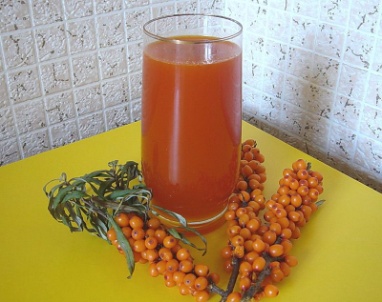 Измельчить или протереть ягоды облепихи и хорошо отжать. Полученный сок поставить на холод, а отжимки ещё раз размять (измельчить), добавить тёплой (+40°С) воды из расчёта 1/3 массы отжимок, перемешать, настоять в течение 20-30 минут и заново всё отжать. Можно повторить эту процедуру 2-3 раза. Весь полученный сок процедить через двойной слой марли, нагреть до +75°С и, ещё раз процедив в горячем состоянии, разлить в банки и поставить на пастеризацию (+85°С). Банки 0,5 л пастеризуют 15 минут, банки 1 л — 20 минут, после чего сразу закатывают. «Сок облепихи с сахаром»Сироп: 1 л воды и 0,4 кг сахара Отжать сок из ягод (по рецепту 1) добавить горячий сахарный сироп в соотношении 60% сока на 40% сиропа, пастеризовать и сразу закатать.  Пюре из облепихи
Облепиха ягоды — 1 кг, сахар — 600-800 г, вода — 100 млК ягодам добавить воду (из расчёта в 10 раз меньше, чем масса ягод), прогреть до +60°С и протереть через сито. Добавить сахар, перемешать, прогреть при температуре +90°С в течение 5 минут, быстро заложить в стерилизованные и прогретые банки и закатать. Варенье	Облепиха ягоды — 1 кг, сахар — 1,2 кг Немного недозревшие ягоды  промыть, пересыпать сахаром и выдержать 5-6 часов в прохладном помещении. Пустившую сок облепиху поставить на плиту и варить после закипания в один приём до готовности, снимая пену. Разложить в подготовленные банки и сразу герметично укупорить.Джем
Облепиха -1 кг, сахар — 0,8 кг, яблочный сок с мякотью — 200 г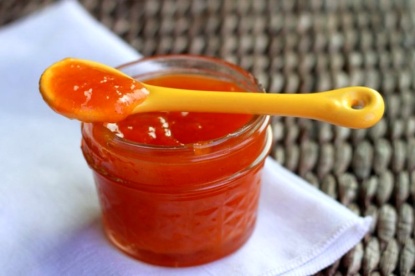 Ягоды промыть, пробланшировать в кипящей воде 2-3 минуты, остывшие ягоды перетереть через мелкое сито. В облепиховое пюре добавить сахар и оставить на 2 часа для желирования. Добавить в пюре яблочный сок с мякотью, перемешать и варить при непрерывном помешивании, не доводя до кипения, 15 - 20 минут. Разложить джем в горячие банки, поместить в воду, нагретую до +80°С и пастеризовать: банки 0,5 л — 15 минут, банки 1 л — 20 минут. Сразу после пастеризации банки закатать. Хранить джем в тёмном прохладном месте.Облепиховое маслоСпособ 1: масло из ягод и косточекЯгоды измельчить и растереть. Отжать сок.Сок. При отстаивании сока наверху образуется слой масла, его аккуратно собрать в приготовленную посуду.Жом. Не выбрасывать! Промыть и высушить при температуре ниже +60°С (в домашних условиях это можно сделать на батарее отопления). Затем измельчить через мясорубку или кофемолку и залить подогретым до +60°С подсолнечным маслом (рафинированным, не дезодорированным) или оливковым в соотношении 1 : 2 так, чтобы масло покрывало смесь. Тщательно размешать и оставить. Через 5-7 суток собрать всплывшее масло и залить им следующую порцию измельчённого жома. Если процедуру повторить 3-4 раза, облепиховое масло станет более концентрированным. Последнюю порцию снятого масла нужно слить в банку или бутыль тёмного стекла, плотно закрыть и поставить в холодильник.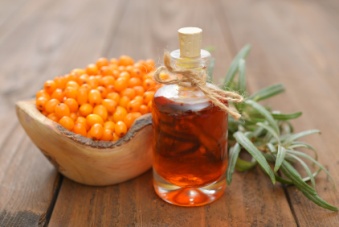 Способ 2: облепиховое масло из сокаЗрелые ягоды измельчить пестиком, залить тёплой (+40°С) водой, прогреть до +90°С и пропустить через соковыжималку. Полученный сок пастеризовать. После суточного отстаивания снять верхний густой оранжевый слой, залить подсолнечным маслом и оставит на 3-4 дня, чтобы отстоялось. Затем снять сверху масло. Оставшуюся смесь можно ещё 3-4 раза заливать тёплой водой и снова давать отстаиваться. Каждый раз будет подниматься масло, но, в меньшем количестве.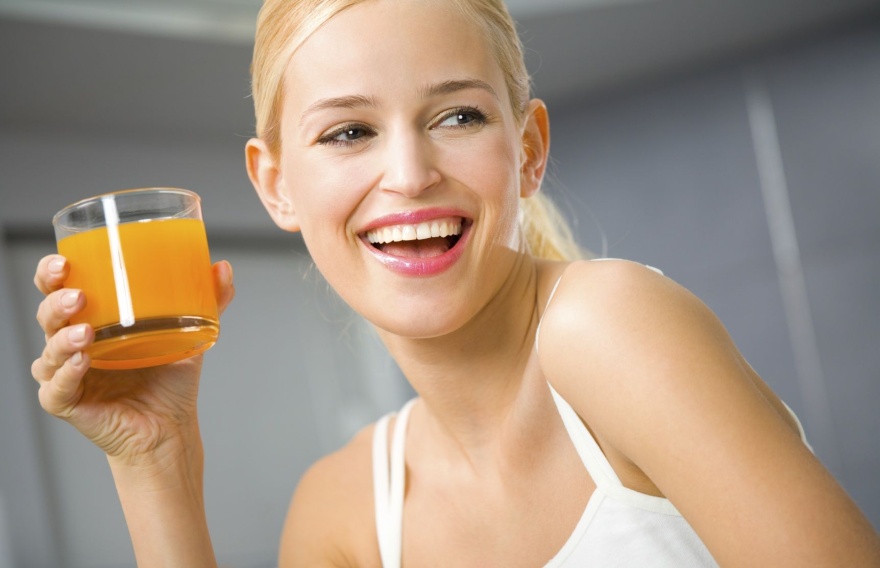 Перечень использованных материалов:http://dolgieleta.com/pravilnoe-pitanie/dary-prirody/yagody/oblepiha-poleznye-svoistva-polza-i-vred.htmlhttp://natpit.ru/berries/oblepiha-poleznyie-svoystva-i-protivopokazaniyahttp://zdravotvet.ru/lechebnye-svojstva-oblepixi-polza-i-vred-yagod-listev-masla-oblepixi/http://zdravotvet.ru/lechebnye-svojstva-oblepixi-polza-i-vred-yagod-listev-masla-oblepixi/http://seabuckthorn.ru/recipe/clinic.htmlОтветственная за выпускзаведующая библиотекой-филиалом № 5 Н.А. Морозова